2016 Semester 1 Cross-line Test Timetable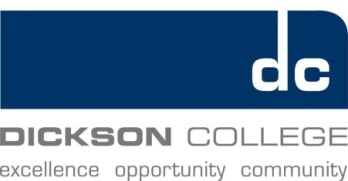 SEMESTER 1 | WEEKS 16 – 20 CALENDARTIMEWEDNESDAY 15th JuneWEDNESDAY 15th JuneWEDNESDAY 15th JuneWEDNESDAY 15th JuneTHURSDAY 16th JuneTHURSDAY 16th JuneTHURSDAY 16th JuneTHURSDAY 16th JuneFRIDAY 17th JuneFRIDAY 17th JuneFRIDAY 17th JuneFRIDAY 17th JuneFRIDAY 17th JuneFRIDAY 17th JuneMONDAY 20th JuneUnitLoc.Loc.#Stud.UnitLoc.Loc.#Stud.UnitLoc.Loc.Loc.Loc.#Stud.9.00-11.00Math Methods 1GYMGYM117Physics 3GYMGYM52Spec Methods 1GYMGYMGYMGYM66ALTERNATIVETEST TIME 19.00-11.00Chemistry 3GYMGYM69Essential Math 1GYMGYM52Math Apps 3GYMGYMGYMGYM52ALTERNATIVETEST TIME 19.00-11.00Essential Math 3GYMGYMGYMGYM18ALTERNATIVETEST TIME 19.00-11.00Specialist Options 3 GYMGYMGYMGYM21ALTERNATIVETEST TIME 19.00-11.00Total No. Students in GYMTotal No. Students in GYM186186Total No. Students in GYMTotal No. Students in GYM104104Total No. Students in GYMTotal No. Students in GYMTotal No. Students in GYMTotal No. Students in GYM157157ALTERNATIVETEST TIME 1RECESSRECESSRECESSRECESSRECESSRECESSRECESSRECESSRECESSRECESSRECESSRECESSRECESSRECESSRECESSRECESS11.15-1.15Biology 1GYMGYM69Psychology 1GYMGYM71Math methods 3Math methods 3Math methods 3GYMGYM102ALTERNATIVETEST TIME 211.15-1.15Psychology 3GYMGYM38JapaneseN32N3245IndonesianIndonesianIndonesianGYMGYM9ALTERNATIVETEST TIME 211.15-1.15Physics 1GYMGYM56ALTERNATIVETEST TIME 211.15-1.15Total No. Students in GYMTotal No. Students in GYMTotal No. Students in GYM107Total No. Students in GYMTotal No. Students in GYMTotal No. Students in GYM127Total No. Students in GYMTotal No. Students in GYMTotal No. Students in GYMTotal No. Students in GYMTotal No. Students in GYM111ALTERNATIVETEST TIME 2LUNCHLUNCHLUNCHLUNCHLUNCHLUNCHLUNCHLUNCHLUNCHLUNCHLUNCHLUNCHLUNCHLUNCHLUNCHLUNCH2.00-4.00Sociology 1GYMGYM54Math Apps 1GYMGYM113Chemistry 1Chemistry 1GYMGYM8282ALTERNATIVE TEST TIME 32.00-4.00Spec Methods 3GYMGYM47Sociology 3GYMGYM31EngineeringEngineeringGYMGYM4545ALTERNATIVE TEST TIME 32.00-4.00Biology 3GYMGYM56ALTERNATIVE TEST TIME 32.00-4.00ALTERNATIVE TEST TIME 32.00-4.00Total No. Students in GYMTotal No. Students in GYMTotal No. Students in GYM101Total No. Students in GYMTotal No. Students in GYMTotal No. Students in GYM200Total No. Students in GYMTotal No. Students in GYMTotal No. Students in GYMTotal No. Students in GYM127127ALTERNATIVE TEST TIME 3WEDNESDAY 22nd JuneWEDNESDAY 22nd JuneHANDBACK DAYLINE9.00-9.1519.15-9.3029.30-9.4539.45-10.00410.00-10.15510.15-10.30610.30-10.457WeekMondayTuesdayWednesdayThursdayFriday16May 30-June 3May 30May 31June 1June 2June 3Edval Closes17June 6-June 10June 6June 7June 8June 9June 1018June 13-June 17June 13Queen’s BirthdayPublic HolidayJune 14Last day of classesLAST DAY FOR ABSENCE FORMSJune 15CROSS – LINE TESTINGJune 16CROSS – LINE TESTINGJune 17CROSS – LINE TESTINGLAST DAY FOR SPECIAL CONSIDERATIONS APPLICATIONS18June 13-June 17EXCURSION  FREE  PERIODEXCURSION  FREE  PERIODEXCURSION  FREE  PERIODEXCURSION  FREE  PERIODEXCURSION  FREE  PERIOD19June 20-June 24June 20Alternative Test DayJune 21June 22Handback Day 9:00-10:45June 23June 24SEMESTER 1 RESULTS POSTED IN FACULTY CORRIDORS 2PM20June 27-July 1June 27SEMESTER 1 APPEALS CLOSE 12 NOONJune 28June 29June 30July 1REPORTS POSTED with 2016S2 Student Timetables